Press release10ème symposium sur la bio-émulation les 29 et 30 novembre 2024GC attend avec impatience l'arrivée du monde de la Bio-émulation à LondresLONDRES, Royaume-Uni - GC est ravi d'annoncer sa participation au prochain symposium de bio-émulation 2024, prévu à Londres les 29 et 30 novembre. Ce symposium international promet une expérience unique dédiée aux dernières avancées en matière de recherche et de technologie dentaires. Cette année, les prothésistes dentaires seront particulièrement à l'honneur.Le Bio-Emulation Group a été fondé en 2008 en tant que groupe de réflexion, remettant en question les dogmes dentaires traditionnels et prônant des pratiques d'intervention minimales. Aujourd'hui, il est devenu une communauté florissante de cliniciens et de prothésistes hautement qualifiés qui se consacrent au développement de méthodes innovantes pour préserver et reproduire les dents naturelles. Le terme « bio-émulation » incarne cette mission.Les participants peuvent s'attendre à une liste impressionnante de 20 conférenciers qui partageront leurs recherches et leur expertise de pointe. En tant que partenaire Gold, GC aura naturellement une forte présence à cet événement, qui célèbre son 10e anniversaire. « Grâce à une collaboration étroite entre dentistes et prothésistes dentaires, qui s'enrichissent mutuellement de leur expertise, toutes les parties peuvent renforcer leurs compétences techniques, améliorer les résultats pour les patients et rester à la pointe de l'innovation dentaire », a déclaré Kerstin Behle, responsable des services professionnels pour la région EMEA chez GC Europe. « En tant qu'entreprise, nous sommes reconnaissants d'être aux premières loges pour observer les nouvelles tendances dans ce domaine, ce qui nous permet de répondre efficacement aux besoins de nos clients.»Pour plus d'informations et pour vous inscrire, consultez www.bioemulation-symposium.com. Au plaisir de vous y voir !GC FRANCE S.A.S.
8 rue Benjamin Franklin
94370 Sucy en Brie
France
+33 1 49 80 37 91
+33 1 45 76 32 68info.france@gc.dental
www.gc.dental/europe/fr-FR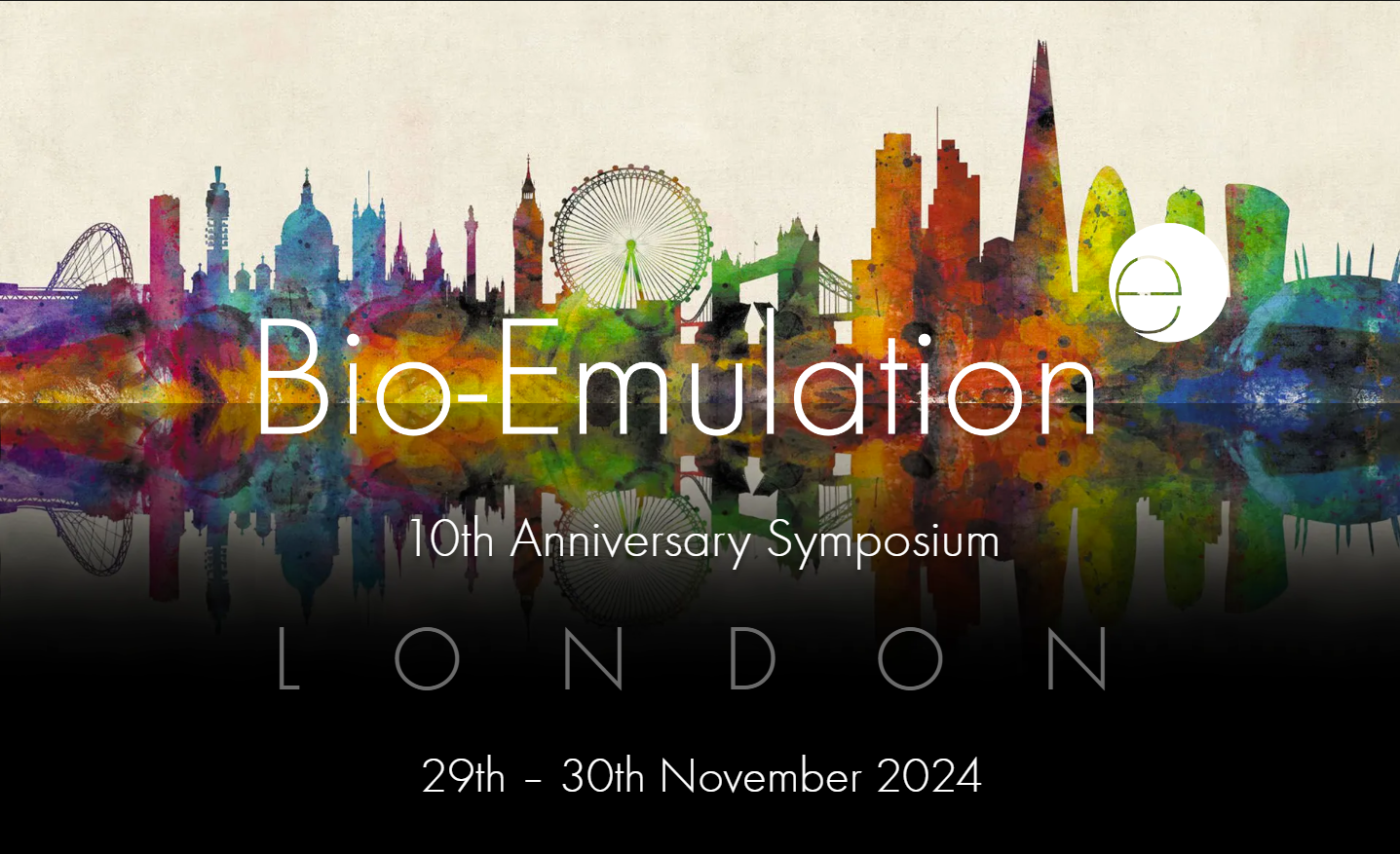 